Desert Revival Church Family Camp 2022 Registration Form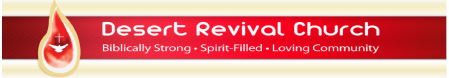 Bison Ranch Retreat Center2351 Bison Ranch Rd. #1404, Overgaard, AZ 85933September 1-4, 2022Participant’s InformationFamily Name: ______________________________   Telephone: _________________________Address:  ______________________________________________________________________	Church Name: __________________________________________________________________									                                                    Name				Gender           Age 	           Email                               T-shirt Size***______________________     _______        ________      _________________          _________________________________     _______        ________      _________________          _________________________________     _______        ________      _________________          _________________________________     _______        ________      _________________          _________________________________     _______        ________      _________________          _________________________________     _______        ________      _________________          _________________________________________________________________________________________Food Allergies: _______________________________________________________________________________________________________________________________________________Registration Fees*Price includes lodging, seven (7) meals and activities            Total	               $________________***Availing Camp shirt? ($12.00/T-shirt) Yes__ No__ Qty: ____  T-shirt Payment       $__________Form of Payment:    ______ Cash		______Check (Payable to: Desert Revival Church)                                                                                Mail To: Desert Revival Church AZ                                                                                   1833 W. Main St., Suite 137, Mesa, AZ 85201 USA    Please return the form to Ps. May Macasinag or Sis. Ces Pengrai or email to drc@desertrevival.org on or before July 31st, 2022. For more information call: 480.707.8613 or 480.292.3110                    AgeQtyFees*Total13 and up___________$260.00___________6-12___________$195.00___________0-5___________Free$0.00